          Tu  -  TERZA UNIVERSITÀ -  2022/23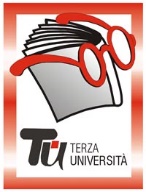                                                            Bergamo - PRIMA FASECalendario  Modulo  n°29CHIARA-MENTE DocenteNadia CarminatiGiornogiovedìOrario16.00 -17.15 PeriodoDal 29.09.2022 al 01.12.2022 (10 incontri)SedeNuova sede Servizi Sociali Comune BG, Ex Ospedali Riuniti (€ 40,00)ArgomentoPsicologia (max 20)PresentazioneLe prime funzioni cognitive che necessitano di essere sostenute con l’avanzare dell’età sono la memoria, l’attenzione e il linguaggio; il corso propone una serie di esercizi studiati per attivarli, in una sorta di "palestra" dove esercitare una vera propria ginnastica per la mente. Il corso propone quindi attività operative guidate, senza particolari approfondimenti teorici, per favorire l'esercizio di fondamentali funzioni a tutela della qualità della vita. Gli esercizi proposti sono stati elaborati nell'ambito della ricerca scientifica e validati da una consolidata pratica di prevenzione all'invecchiamento.Tutor126.09.2022Cosa succede al nostro cervello durante la terza età?206.10.2022Riserva cerebrale e cognitiva: “USE IT or LOSE IT”313.10.2022Il cervello: una panoramica generale delle funzioni cognitive420.10.2022Il cervello e l’attenzione527.10.2022Il cervello e il linguaggio603.11.2022Il cervello e la memoria 1710.11.2022Il cervello e la memoria 2817.11.2022Il cervello e la memoria 39 24.11.2022Il cervello e il comportamento sociale10 01.12.2022Il cervello e le funzioni esecutive prefrontali